الجامعة المستنصرية - كلية التربية الأساسية 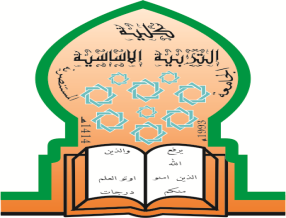 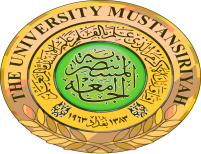 قسم .. التربية الأسرية والمهن الفنية..الخطة الدراسية للمساقالبريد الالكتروني للتدريسي : RONAA 76 @Yahoo . com                                         توقيع التدريسي :تواجد التدريسي : قسم التربية الأسرية والمهن الفنية                                                   توقيع رئيس القسم :المعلومات العامة عن المساق ( المادة الدراسية ):(Course information)المعلومات العامة عن المساق ( المادة الدراسية ):(Course information)المعلومات العامة عن المساق ( المادة الدراسية ):(Course information)المعلومات العامة عن المساق ( المادة الدراسية ):(Course information)المعلومات العامة عن المساق ( المادة الدراسية ):(Course information)اسم المساق: فلسفة التربيةاسم التدريسي : أ . م . روناك عبود جابر اسم التدريسي : أ . م . روناك عبود جابر اسم التدريسي : أ . م . روناك عبود جابر رمز المساق: 521134144  اسم التدريسي : أ . م . روناك عبود جابر اسم التدريسي : أ . م . روناك عبود جابر اسم التدريسي : أ . م . روناك عبود جابر الساعات المعتمدة:2نظريعمليإجماليالساعات المعتمدة:222المستوى والفصل الدراسي: الرابع والفصل السابع وصف المساق: (Course description)وصف المساق: (Course description)وصف المساق: (Course description)وصف المساق: (Course description)وصف المساق: (Course description)   يتضمن المنهج تحديد لمصطلح فلسفة التربية وأهميتها ووظائفها وتوضيحاً للفلاسفة الإغريق سقراط أفلاطون أرسطو  وشرحاً لأراء الفلاسفة المسلمين  من الفارابي وابن سينا والغزالي .فضلاً عن التركيز على نظرت المدارس الحديثة ( للتربية ، المعلم ، الطالب ، المنهج والطريقة التدريسية )     يتضمن المنهج تحديد لمصطلح فلسفة التربية وأهميتها ووظائفها وتوضيحاً للفلاسفة الإغريق سقراط أفلاطون أرسطو  وشرحاً لأراء الفلاسفة المسلمين  من الفارابي وابن سينا والغزالي .فضلاً عن التركيز على نظرت المدارس الحديثة ( للتربية ، المعلم ، الطالب ، المنهج والطريقة التدريسية )     يتضمن المنهج تحديد لمصطلح فلسفة التربية وأهميتها ووظائفها وتوضيحاً للفلاسفة الإغريق سقراط أفلاطون أرسطو  وشرحاً لأراء الفلاسفة المسلمين  من الفارابي وابن سينا والغزالي .فضلاً عن التركيز على نظرت المدارس الحديثة ( للتربية ، المعلم ، الطالب ، المنهج والطريقة التدريسية )     يتضمن المنهج تحديد لمصطلح فلسفة التربية وأهميتها ووظائفها وتوضيحاً للفلاسفة الإغريق سقراط أفلاطون أرسطو  وشرحاً لأراء الفلاسفة المسلمين  من الفارابي وابن سينا والغزالي .فضلاً عن التركيز على نظرت المدارس الحديثة ( للتربية ، المعلم ، الطالب ، المنهج والطريقة التدريسية )     يتضمن المنهج تحديد لمصطلح فلسفة التربية وأهميتها ووظائفها وتوضيحاً للفلاسفة الإغريق سقراط أفلاطون أرسطو  وشرحاً لأراء الفلاسفة المسلمين  من الفارابي وابن سينا والغزالي .فضلاً عن التركيز على نظرت المدارس الحديثة ( للتربية ، المعلم ، الطالب ، المنهج والطريقة التدريسية )  مخرجات تعلم المساق: (Course outcomes)مخرجات تعلم المساق: (Course outcomes)مخرجات تعلم المساق: (Course outcomes)مخرجات تعلم المساق: (Course outcomes)مخرجات تعلم المساق: (Course outcomes)أن يتعرف الطالب على  الفلسفة وأهميتها وصلتها بالتربية  إن يميز الطالب بين مصطلح التربية والفلسفة وفلسفة التربية  إن يتعرف الطالب أول فلسفة ربطت الفلسفة بالتربية أن يعرف الطالب الآراء التربوية للفلاسفة المسلمين أن يميز بين المدرسة الفلسفة الحديثة  أن يتعرف الطالب على  الفلسفة وأهميتها وصلتها بالتربية  إن يميز الطالب بين مصطلح التربية والفلسفة وفلسفة التربية  إن يتعرف الطالب أول فلسفة ربطت الفلسفة بالتربية أن يعرف الطالب الآراء التربوية للفلاسفة المسلمين أن يميز بين المدرسة الفلسفة الحديثة  أن يتعرف الطالب على  الفلسفة وأهميتها وصلتها بالتربية  إن يميز الطالب بين مصطلح التربية والفلسفة وفلسفة التربية  إن يتعرف الطالب أول فلسفة ربطت الفلسفة بالتربية أن يعرف الطالب الآراء التربوية للفلاسفة المسلمين أن يميز بين المدرسة الفلسفة الحديثة  أن يتعرف الطالب على  الفلسفة وأهميتها وصلتها بالتربية  إن يميز الطالب بين مصطلح التربية والفلسفة وفلسفة التربية  إن يتعرف الطالب أول فلسفة ربطت الفلسفة بالتربية أن يعرف الطالب الآراء التربوية للفلاسفة المسلمين أن يميز بين المدرسة الفلسفة الحديثة  أن يتعرف الطالب على  الفلسفة وأهميتها وصلتها بالتربية  إن يميز الطالب بين مصطلح التربية والفلسفة وفلسفة التربية  إن يتعرف الطالب أول فلسفة ربطت الفلسفة بالتربية أن يعرف الطالب الآراء التربوية للفلاسفة المسلمين أن يميز بين المدرسة الفلسفة الحديثة  كتابة مواضيع المساق ( النظري – العملي ان وجد ) :كتابة مواضيع المساق ( النظري – العملي ان وجد ) :كتابة مواضيع المساق ( النظري – العملي ان وجد ) :كتابة مواضيع المساق ( النظري – العملي ان وجد ) :الأسابيع / التاريخالأسابيع / التاريخنظرينظري أو عملي16 / 10 / 2019مفهوم الفلسفة 213 / 10 / 2019مباحث الفلسفة 320 / 10/ 2019 أنواع الفلسفة412/ 1 / 2020التربية وصلتها بالفلسفة519/ 1 / 2020وظائف فلسفة التربية626/ 1 / 2020فلسفة التربية عند الإغريق72 / 2/ 2020 فلسفة التربية عند المسلمين ـ الفارابي89/ 2 / 2020ابن سينا916/ 2 / 2020امتحان 1023/ 2 / 2020الغزالي 1124/ 2 / 2020المدارس الحديثة ـ الفلسفة الواقعية121 / 3 / 2020الفلسفة المثلية 132/ 3 / 2020الفلسفة الطبيعي149/ 3 / 2020الفلسفة البراكماتية1515/ 3 / 2020امتحانالواجبات و المشاريع:عمل مشهد شبه التمثيلي بين الطلبة لرؤية أفلاطون حول التعليم 2-3-مصادر التعلم الأساسية:مصادر التعلم الأساسية:مصادر التعلم الأساسية:مصادر التعلم الأساسية:مصادر التعلم الأساسية:مصادر التعلم الأساسية:مصادر التعلم الأساسية:مصادر التعلم الأساسية:مصادر التعلم الأساسية:مصادر التعلم الأساسية:مصادر التعلم الأساسية:الفلسفة وتطبيقاتها التربوية               2004     نعيم حبيب جعنيني       الفلسفة وتطبيقاتها التربوية               2004     نعيم حبيب جعنيني       الفلسفة وتطبيقاتها التربوية               2004     نعيم حبيب جعنيني       الفلسفة وتطبيقاتها التربوية               2004     نعيم حبيب جعنيني       الفلسفة وتطبيقاتها التربوية               2004     نعيم حبيب جعنيني       الفلسفة وتطبيقاتها التربوية               2004     نعيم حبيب جعنيني       الفلسفة وتطبيقاتها التربوية               2004     نعيم حبيب جعنيني       الفلسفة وتطبيقاتها التربوية               2004     نعيم حبيب جعنيني       الفلسفة وتطبيقاتها التربوية               2004     نعيم حبيب جعنيني       الفلسفة وتطبيقاتها التربوية               2004     نعيم حبيب جعنيني       الفلسفة وتطبيقاتها التربوية               2004     نعيم حبيب جعنيني       فلسفة التربية اتجاهاتها مدارسها         2007 محمد منير مرسي  فلسفة التربية اتجاهاتها مدارسها         2007 محمد منير مرسي  فلسفة التربية اتجاهاتها مدارسها         2007 محمد منير مرسي  فلسفة التربية اتجاهاتها مدارسها         2007 محمد منير مرسي  فلسفة التربية اتجاهاتها مدارسها         2007 محمد منير مرسي  فلسفة التربية اتجاهاتها مدارسها         2007 محمد منير مرسي  فلسفة التربية اتجاهاتها مدارسها         2007 محمد منير مرسي  فلسفة التربية اتجاهاتها مدارسها         2007 محمد منير مرسي  فلسفة التربية اتجاهاتها مدارسها         2007 محمد منير مرسي  فلسفة التربية اتجاهاتها مدارسها         2007 محمد منير مرسي  فلسفة التربية اتجاهاتها مدارسها         2007 محمد منير مرسي  المصادر الساندة :المصادر الساندة :المصادر الساندة :المصادر الساندة :المصادر الساندة :المصادر الساندة :المصادر الساندة :المصادر الساندة :المصادر الساندة :المصادر الساندة :المصادر الساندة :الانترنيتالانترنيتالانترنيتالانترنيتالانترنيتالانترنيتالانترنيتالانترنيتالانترنيتالانترنيتالانترنيت2-الأصول الفلسفية وتطبيقاتها 2018    نورة بنت سعد بن سلطان  2-الأصول الفلسفية وتطبيقاتها 2018    نورة بنت سعد بن سلطان  2-الأصول الفلسفية وتطبيقاتها 2018    نورة بنت سعد بن سلطان  2-الأصول الفلسفية وتطبيقاتها 2018    نورة بنت سعد بن سلطان  2-الأصول الفلسفية وتطبيقاتها 2018    نورة بنت سعد بن سلطان  2-الأصول الفلسفية وتطبيقاتها 2018    نورة بنت سعد بن سلطان  2-الأصول الفلسفية وتطبيقاتها 2018    نورة بنت سعد بن سلطان  2-الأصول الفلسفية وتطبيقاتها 2018    نورة بنت سعد بن سلطان  2-الأصول الفلسفية وتطبيقاتها 2018    نورة بنت سعد بن سلطان  2-الأصول الفلسفية وتطبيقاتها 2018    نورة بنت سعد بن سلطان  2-الأصول الفلسفية وتطبيقاتها 2018    نورة بنت سعد بن سلطان  الدرجات الامتحانيةالدرجات الامتحانيةالامتحان الأولالامتحان الثانيالامتحان الثانيالامتحان العمليالامتحان العمليالنشاطالسعيالسعيالامتحان النهائي15151555540 %40 %60 %قاعة المحاضراتالشعبةالشعبةالشعبةالقاعةالقاعةالساعةالساعةالساعةالملاحظاتالملاحظات ( 1 ) صباحي ( 1 ) صباحي ( 1 ) صباحي22الأولى و الثانية الأولى و الثانية الأولى و الثانية  (2 ) مسائي  (2 ) مسائي  (2 ) مسائي 22الرابعة والخامسة الرابعة والخامسة الرابعة والخامسة 